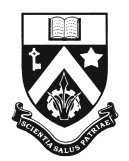 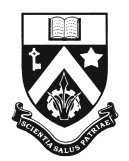 Applications are invited from suitably qualified candidates for the post of Trainee Project Assistants (Full-Time), to work on the research project entitled Social Impact Assessment in the Financial Services: The Case of Colours of Life (ABSA)?”, for a contractual period of 2 months.Qualifications Required:Applicants should have at least a Degree in Accounting, Business, or any other relevant field from a recognised institution.ProfileCandidates must have:Experience of project-based research The ability to analyse and interpret large survey data using appropriate software Relevant IT skills, should be comfortable with the use of statisticsAbility to extract and combine data from multiple sources Report writing and literature review skills Ability to contact and pursue stakeholders Good communication skillsResponsibilities & Duties  Data analysis and interpretationAssist in the production of research reports/papers and presentation of results obtained.Report to the Principal Investigators and project collaborators/stakeholders RemunerationA monthly all inclusive allowance of Rs 13,000/-, plus travelling expenses by bus.Duration of ContractAppointment will be offered for an initial contractual period of 6 to 8 weeks, renewable if required. The proposed starting date will be 1st December 2022.Mode of ApplicationLetter of application together with a detailed Curriculum Vitae and photocopies of qualifications, birth certificate, marriage certificate (if applicable), testimonials and equivalence of qualifications (where applicable) should the Dean of the Faculty of Law and Management (Attention: Mrs Neeveditah Pariag-Maraye), University of Mauritius, Réduit, OR email address (n.pariag@uom.ac.mu) and copied to (deanflm@uom.ac.mu) by Sunday 26th November 2022, at latest.The envelope should be clearly marked “Trainee Project Assistant for the project Social Impact Assessment in the Financial Services: The Case of Colours of Life (ABSA)?on the top right hand corner.Applications received after the closing date will not be considered. The University reserves the right:to call for interview only the most appropriately and best qualified applicantsnot to make any appointment as a result of this advertisement.Dean16/11/22					Faculty of Law and Management